T.C.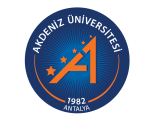 AKDENİZ ÜNİVERSİTESİBeden Eğitimi ve Spor BölümüBeden Eğitimi ve Spor Öğretmenliği Programı2022 Müfredatı*** Ülkemizde öğrenim gören yabancı uyruklu öğrenciler seçebilir.****   Erasmus ve Mevlana Değişim Programı kapsamında yurt dışından gelecek öğrenciler seçebilir. * İlgili dersin ön koşulu olan derse ait ders kodu ** Ulusal KrediYarıyılYarıyılYarıyılYarıyılYarıyılYarıyılYarıyılZorunlu Dersler Zorunlu Dersler Zorunlu Dersler Zorunlu Dersler Zorunlu Dersler Zorunlu Dersler Zorunlu Dersler Ders KoduDersin AdıKoşul*TUK**AKTSAçıklamaBES103Yüzme1225BES105Beden Eğitimi ve Sporun Temelleri2022BES107İnsan Anatomisi ve Kinesiyoloji3033BES109Hareket Eğitimi 2233MBZ 101Eğitime Giriş2023ATA101Atatürk İlkeleri ve İnkılap Tarihi 12022TDB 105Türk Dili 13035ENF 105Bilişim Teknolojileri3034Seçmeli Dersler Yabancı Dil ISeçmeli Dersler Yabancı Dil ISeçmeli Dersler Yabancı Dil ISeçmeli Dersler Yabancı Dil ISeçmeli Dersler Yabancı Dil ISeçmeli Dersler Yabancı Dil ISeçmeli Dersler Yabancı Dil ISeçmeli Dersler Yabancı Dil IDers KoduDersin AdıKoşul*TUK**AKTSAçıklamaYBD101İngilizce 12023YBD103Almanca 12023YBD105Fransızca 12023BAT 102Akademik Türkçe ***2023Toplam30YarıyılYarıyılYarıyılYarıyılYarıyılYarıyılYarıyılZorunlu Dersler Zorunlu Dersler Zorunlu Dersler Zorunlu Dersler Zorunlu Dersler Zorunlu Dersler Zorunlu Dersler Ders KoduDersin AdıKoşul*TUK**AKTSAçıklamaBES104Doğa Sporları1224BES106Sağlık Bilgisi ve İlk Yardım2022BES108Cimnastik1224BES110Atletizm1223MBZ 104Eğitim Psikolojisi2024ATA102Atatürk İlkeleri ve İnkılap Tarihi 22022TDB106Türk Dili 23035Seçmeli Dersler Yabancı Dil IISeçmeli Dersler Yabancı Dil IISeçmeli Dersler Yabancı Dil IISeçmeli Dersler Yabancı Dil IISeçmeli Dersler Yabancı Dil IISeçmeli Dersler Yabancı Dil IISeçmeli Dersler Yabancı Dil IISeçmeli Dersler Yabancı Dil IIDers KoduDersin AdıKoşul*TUK**AKTSAçıklamaYBD102İngilizce 22023YBD104Almanca 22023YBD106Fransızca 22023Seçmeli Dersler Takım Sporları 1Seçmeli Dersler Takım Sporları 1Seçmeli Dersler Takım Sporları 1Seçmeli Dersler Takım Sporları 1Seçmeli Dersler Takım Sporları 1Seçmeli Dersler Takım Sporları 1Seçmeli Dersler Takım Sporları 1Seçmeli Dersler Takım Sporları 1Ders KoduDersin AdıKoşul*TUK**AKTSAçıklamaBES111Basketbol1223BES240Futbol1223BES241Hentbol1223BES331Voleybol1223BES505Futsal1223BES506Plaj Hentbolü1223BES507Plaj Voleybolu1223Seçmeli DerslerSeçmeli DerslerSeçmeli DerslerSeçmeli DerslerSeçmeli DerslerSeçmeli DerslerSeçmeli DerslerSeçmeli DerslerDers KoduDersin AdıKoşul*TUK**AKTSAçıklamaEMD 101Yabancı Dil Olarak Türkçe****5Toplam 30YarıyılYarıyılYarıyılYarıyılYarıyılYarıyılYarıyılZorunlu Dersler Zorunlu Dersler Zorunlu Dersler Zorunlu Dersler Zorunlu Dersler Zorunlu Dersler Zorunlu Dersler Ders KoduDersin AdıKoşul*TUK**AKTSAçıklamaBES203Beden Eğitimi - Spor  Öğrenme ve Öğretim Yaklaşımları2023BES205Motor Gelişim3033MBZ 201Öğretim Teknolojileri2023MBZ 205Öğretim İlke ve Yöntemleri2024GKZ 402Topluma Hizmet Uygulamaları1223Seçmeli Dersler Meslek Bilgisi ISeçmeli Dersler Meslek Bilgisi ISeçmeli Dersler Meslek Bilgisi ISeçmeli Dersler Meslek Bilgisi ISeçmeli Dersler Meslek Bilgisi ISeçmeli Dersler Meslek Bilgisi ISeçmeli Dersler Meslek Bilgisi ISeçmeli Dersler Meslek Bilgisi IDers KoduDersin AdıKoşul*TUK**AKTSAçıklamaMBS 201Açık ve Uzaktan Öğrenme2024MBS 202Eğitim Antropolojisi2024MBS 203Çocuk Psikolojisi2024MBS 204Eğitim Tarihi2024MBS 205Dikkat Eksikliği ve Hiperaktivite Bozukluğu2024MBS 206Eğitimde Drama2024MBS 207Eğitim Hukuku2024MBS 301Eğitimde Program Dışı Etkinlikler2024MBS 302Eleştirel ve Analitik Düşünme2024MBS 303Eğitimde Program Geliştirme2024MBS 304Hastanede Yatan Çocukların Eğitimi 2024MBS 305Eğitimde Proje Hazırlama2024MBS 306Kapsayıcı Eğitim2024MBS 308Karakter ve Değer Eğitimi2024MBS 401Karşılaştırmalı Eğitim2024MBS 402Öğrenme Güçlüğü2024MBS 403Mikro Öğretim2024MBS 404Öğretimi Bireyselleştirme ve Uyarlama2024MBS 405Müze Eğitimi2024MBS 406Sürdürülebilir Kalkınma ve Eğitim2024MBS 407Okul Dışı Öğrenme Ortamları2024MBS 408Yetişkin Eğitimi ve Hayat Boyu Öğrenme2024Seçmeli Dersler Takım Sporları 2Seçmeli Dersler Takım Sporları 2Seçmeli Dersler Takım Sporları 2Seçmeli Dersler Takım Sporları 2Seçmeli Dersler Takım Sporları 2Seçmeli Dersler Takım Sporları 2Seçmeli Dersler Takım Sporları 2Seçmeli Dersler Takım Sporları 2Ders KoduDersin AdıKoşul*TUK**AKTSAçıklamaBES111Basketbol1223BES240Futbol1223BES241Hentbol1223BES331Voleybol1223BES505Futsal1223BES506Plaj Hentbolü1223BES507Plaj Voleybolu1223Seçmeli Dersler Genel Kültür ISeçmeli Dersler Genel Kültür ISeçmeli Dersler Genel Kültür ISeçmeli Dersler Genel Kültür ISeçmeli Dersler Genel Kültür ISeçmeli Dersler Genel Kültür ISeçmeli Dersler Genel Kültür ISeçmeli Dersler Genel Kültür IDers KoduDersin AdıKoşul*TUK**AKTSAçıklamaGKS 201Bağımlılık ve Bağımlılıkla Mücadele2023GKS 202Geleneksel Türk El Sanatları 2023GKS 203Beslenme ve Sağlık2023GKS 204İnsan Hakları ve Demokrasi Eğitimi2023GKS 205Bilim Tarihi ve Felsefesi2023GKS 206İnsan ilişkileri ve İletişim2023GKS 207Bilim ve Araştırma Etiği2023GKS 208Kariyer Planlama ve Geliştirme2023GKS 209Ekonomi ve Girişimcilik2023GKS 210Kültür ve Dil2023GKS 301Medya Okuryazarlığı 2023GKS 302Türk İşaret Dili2023GKS 303Mesleki İngilizce2023GKS 304Türk Kültür Coğrafyası2023GKS 305Sanat ve Estetik2023GKS 306Türk Musikisi2023GKS 307Türk Halk Oyunları 2023GKS 308Türk Sanatı Tarihi2023Seçmeli Dersler Alan Eğitimi ISeçmeli Dersler Alan Eğitimi ISeçmeli Dersler Alan Eğitimi ISeçmeli Dersler Alan Eğitimi ISeçmeli Dersler Alan Eğitimi ISeçmeli Dersler Alan Eğitimi ISeçmeli Dersler Alan Eğitimi ISeçmeli Dersler Alan Eğitimi IDers KoduDersin AdıKoşul*TUK**AKTSAçıklamaBES548Beden Eğitimi Öğretim Modelleri2024BES549Beden Eğitimi Öğretiminde Drama2024BES550Beden Eğitimi Sosyolojisi2024BES551Beden Eğitimi ve Spor Öğretiminde Eylem Araştırması2024BES552Beden Eğitimi ve Spor Tarihi2024BES553Biyomekanik2024BES554Egzersiz Psikolojisi2024BES555Geleneksel Türk Sporları2024BES556Savunma Sporları2024BES557Serbest Zaman Eğitimi2024BES558Sınıf İçi Öğrenmelerin Değerlendirilmesi2024BES559Temel Müzik Eğitimi2024BES560Beden Eğitimi Dersinde Uzaktan Eğitim Uygulamaları 12024Toplam30YarıyılYarıyılYarıyılYarıyılYarıyılYarıyılYarıyılZorunlu Dersler Zorunlu Dersler Zorunlu Dersler Zorunlu Dersler Zorunlu Dersler Zorunlu Dersler Zorunlu Dersler Ders KoduDersin AdıKoşul*TUK**AKTSAçıklamaBES204Beden Eğitimi ve Spor Öğretim Programları2023BES206Egzersiz Fizyolojisi3035BES208Ritm Eğitimi ve Dans1225MBZ 204Türk Eğitim Tarihi2023MBZ 208Eğitimde Araştırma Yöntemleri2023Seçmeli Dersler Meslek Bilgisi IISeçmeli Dersler Meslek Bilgisi IISeçmeli Dersler Meslek Bilgisi IISeçmeli Dersler Meslek Bilgisi IISeçmeli Dersler Meslek Bilgisi IISeçmeli Dersler Meslek Bilgisi IISeçmeli Dersler Meslek Bilgisi IISeçmeli Dersler Meslek Bilgisi IIDers KoduDersin AdıKoşul*TUK**AKTSAçıklamaMBS 201Açık ve Uzaktan Öğrenme2024MBS 202Eğitim Antropolojisi2024MBS 203Çocuk Psikolojisi2024MBS 204Eğitim Tarihi2024MBS 205Dikkat Eksikliği ve Hiperaktivite Bozukluğu2024MBS 206Eğitimde Drama2024MBS 207Eğitim Hukuku2024MBS 301Eğitimde Program Dışı Etkinlikler2024MBS 302Eleştirel ve Analitik Düşünme2024MBS 303Eğitimde Program Geliştirme2024MBS 304Hastanede Yatan Çocukların Eğitimi 2024MBS 305Eğitimde Proje Hazırlama2024MBS 306Kapsayıcı Eğitim2024MBS 308Karakter ve Değer Eğitimi2024MBS 401Karşılaştırmalı Eğitim2024MBS 402Öğrenme Güçlüğü2024MBS 403Mikro Öğretim2024MBS 404Öğretimi Bireyselleştirme ve Uyarlama2024MBS 405Müze Eğitimi2024MBS 406Sürdürülebilir Kalkınma ve Eğitim2024MBS 407Okul Dışı Öğrenme Ortamları2024MBS 408Yetişkin Eğitimi ve Hayat Boyu Öğrenme2024Seçmeli Dersler Genel Kültür IISeçmeli Dersler Genel Kültür IISeçmeli Dersler Genel Kültür IISeçmeli Dersler Genel Kültür IISeçmeli Dersler Genel Kültür IISeçmeli Dersler Genel Kültür IISeçmeli Dersler Genel Kültür IISeçmeli Dersler Genel Kültür IIDers KoduDersin AdıKoşul*TUK**AKTSAçıklamaGKS 201Bağımlılık ve Bağımlılıkla Mücadele2023GKS 202Geleneksel Türk El Sanatları 2023GKS 203Beslenme ve Sağlık2023GKS 204İnsan Hakları ve Demokrasi Eğitimi2023GKS 205Bilim Tarihi ve Felsefesi2023GKS 206İnsan ilişkileri ve İletişim2023GKS 207Bilim ve Araştırma Etiği2023GKS 208Kariyer Planlama ve Geliştirme2023GKS 209Ekonomi ve Girişimcilik2023GKS 210Kültür ve Dil2023GKS 301Medya Okuryazarlığı 2023GKS 302Türk İşaret Dili2023GKS 303Mesleki İngilizce2023GKS 304Türk Kültür Coğrafyası2023GKS 305Sanat ve Estetik2023GKS 306Türk Musikisi2023GKS 307Türk Halk Oyunları 2023GKS 308Türk Sanatı Tarihi2023Seçmeli Dersler Alan Eğitimi IISeçmeli Dersler Alan Eğitimi IISeçmeli Dersler Alan Eğitimi IISeçmeli Dersler Alan Eğitimi IISeçmeli Dersler Alan Eğitimi IISeçmeli Dersler Alan Eğitimi IISeçmeli Dersler Alan Eğitimi IISeçmeli Dersler Alan Eğitimi IIDers KoduDersin AdıKoşul*TUK**AKTSAçıklamaBES548Beden Eğitimi Öğretim Modelleri2024BES549Beden Eğitimi Öğretiminde Drama2024BES550Beden Eğitimi Sosyolojisi2024BES551Beden Eğitimi ve Spor Öğretiminde Eylem Araştırması2024BES552Beden Eğitimi ve Spor Tarihi2024BES553Biyomekanik2024BES554Egzersiz Psikolojisi2024BES555Geleneksel Türk Sporları2024BES556Savunma Sporları2024BES557Serbest Zaman Eğitimi2024BES558Sınıf İçi Öğrenmelerin Değerlendirilmesi2024BES559Temel Müzik Eğitimi2024BES562Beden Eğitimi Dersinde Uzaktan Eğitim Uygulamaları 22024Toplam30YarıyılYarıyılYarıyılYarıyılYarıyılYarıyılYarıyılZorunlu Dersler Zorunlu Dersler Zorunlu Dersler Zorunlu Dersler Zorunlu Dersler Zorunlu Dersler Zorunlu Dersler Ders KoduDersin AdıKoşul*TUK**AKTSAçıklamaBES303Antrenman Bilgisi2023BES307Beden Eğitimi ve Spor Öğretimi2234MBZ 305Eğitimde Ahlak ve Etik2023MBZ 307Sınıf Yönetimi2023MBZ 309Eğitim Sosyolojisi2023Seçmeli Dersler Takım Sporları 3Seçmeli Dersler Takım Sporları 3Seçmeli Dersler Takım Sporları 3Seçmeli Dersler Takım Sporları 3Seçmeli Dersler Takım Sporları 3Seçmeli Dersler Takım Sporları 3Seçmeli Dersler Takım Sporları 3Seçmeli Dersler Takım Sporları 3Ders KoduDersin AdıKoşul*TUK**AKTSAçıklamaBES111Basketbol1223BES240Futbol1223BES241Hentbol1223BES331Voleybol1223BES505Futsal1223BES506Plaj Hentbolü1223BES507Plaj Voleybolu1223Seçmeli Dersler Meslek Bilgisi IIISeçmeli Dersler Meslek Bilgisi IIISeçmeli Dersler Meslek Bilgisi IIISeçmeli Dersler Meslek Bilgisi IIISeçmeli Dersler Meslek Bilgisi IIISeçmeli Dersler Meslek Bilgisi IIISeçmeli Dersler Meslek Bilgisi IIISeçmeli Dersler Meslek Bilgisi IIIDers KoduDersin AdıKoşul*TUK**AKTSAçıklamaMBS 201Açık ve Uzaktan Öğrenme2024MBS 202Eğitim Antropolojisi2024MBS 203Çocuk Psikolojisi2024MBS 204Eğitim Tarihi2024MBS 205Dikkat Eksikliği ve Hiperaktivite Bozukluğu2024MBS 206Eğitimde Drama2024MBS 207Eğitim Hukuku2024MBS 301Eğitimde Program Dışı Etkinlikler2024MBS 302Eleştirel ve Analitik Düşünme2024MBS 303Eğitimde Program Geliştirme2024MBS 304Hastanede Yatan Çocukların Eğitimi 2024MBS 305Eğitimde Proje Hazırlama2024MBS 306Kapsayıcı Eğitim2024MBS 308Karakter ve Değer Eğitimi2024MBS 401Karşılaştırmalı Eğitim2024MBS 402Öğrenme Güçlüğü2024MBS 403Mikro Öğretim2024MBS 404Öğretimi Bireyselleştirme ve Uyarlama2024MBS 405Müze Eğitimi2024MBS 406Sürdürülebilir Kalkınma ve Eğitim2024MBS 407Okul Dışı Öğrenme Ortamları2024MBS 408Yetişkin Eğitimi ve Hayat Boyu Öğrenme2024Seçmeli Dersler Genel Kültür IIISeçmeli Dersler Genel Kültür IIISeçmeli Dersler Genel Kültür IIISeçmeli Dersler Genel Kültür IIISeçmeli Dersler Genel Kültür IIISeçmeli Dersler Genel Kültür IIISeçmeli Dersler Genel Kültür IIISeçmeli Dersler Genel Kültür IIIDers KoduDersin AdıKoşul*TUK**AKTSAçıklamaGKS 201Bağımlılık ve Bağımlılıkla Mücadele2023GKS 202Geleneksel Türk El Sanatları 2023GKS 203Beslenme ve Sağlık2023GKS 204İnsan Hakları ve Demokrasi Eğitimi2023GKS 205Bilim Tarihi ve Felsefesi2023GKS 206İnsan ilişkileri ve İletişim2023GKS 207Bilim ve Araştırma Etiği2023GKS 208Kariyer Planlama ve Geliştirme2023GKS 209Ekonomi ve Girişimcilik2023GKS 210Kültür ve Dil2023GKS 301Medya Okuryazarlığı 2023GKS 302Türk İşaret Dili2023GKS 303Mesleki İngilizce2023GKS 304Türk Kültür Coğrafyası2023GKS 305Sanat ve Estetik2023GKS 306Türk Musikisi2023GKS 307Türk Halk Oyunları 2023GKS 308Türk Sanatı Tarihi2023Seçmeli Dersler Alan Eğitimi IIISeçmeli Dersler Alan Eğitimi IIISeçmeli Dersler Alan Eğitimi IIISeçmeli Dersler Alan Eğitimi IIISeçmeli Dersler Alan Eğitimi IIISeçmeli Dersler Alan Eğitimi IIISeçmeli Dersler Alan Eğitimi IIISeçmeli Dersler Alan Eğitimi IIIDers KoduDersin AdıKoşul*TUK**AKTSAçıklamaBES548Beden Eğitimi Öğretim Modelleri2024BES549Beden Eğitimi Öğretiminde Drama2024BES550Beden Eğitimi Sosyolojisi2024BES551Beden Eğitimi ve Spor Öğretiminde Eylem Araştırması2024BES552Beden Eğitimi ve Spor Tarihi2024BES553Biyomekanik2024BES554Egzersiz Psikolojisi2024BES555Geleneksel Türk Sporları2024BES556Savunma Sporları2024BES557Serbest Zaman Eğitimi2024BES558Sınıf İçi Öğrenmelerin Değerlendirilmesi2024BES559Temel Müzik Eğitimi2024BES560Beden Eğitimi Dersinde Uzaktan Eğitim Uygulamaları 12024Toplam30YarıyılYarıyılYarıyılYarıyılYarıyılYarıyılYarıyılZorunlu Dersler Zorunlu Dersler Zorunlu Dersler Zorunlu Dersler Zorunlu Dersler Zorunlu Dersler Zorunlu Dersler Ders KoduDersin AdıKoşul*TUK**AKTSAçıklamaBES304Beceri Öğrenimi3033BES306Fiziksel Uygunluk3033BES310Raket Sporu1224MBZ 302Türk Eğitim Sistemi ve Okul Yönetimi2023MBZ 304Eğitimde Ölçme ve Değerlendirme2023MBZ 308Eğitim Felsefesi2023Seçmeli Dersler Meslek Bilgisi IVSeçmeli Dersler Meslek Bilgisi IVSeçmeli Dersler Meslek Bilgisi IVSeçmeli Dersler Meslek Bilgisi IVSeçmeli Dersler Meslek Bilgisi IVSeçmeli Dersler Meslek Bilgisi IVSeçmeli Dersler Meslek Bilgisi IVSeçmeli Dersler Meslek Bilgisi IVDers KoduDersin AdıKoşul*TUK**AKTSAçıklamaMBS 201Açık ve Uzaktan Öğrenme2024MBS 202Eğitim Antropolojisi2024MBS 203Çocuk Psikolojisi2024MBS 204Eğitim Tarihi2024MBS 205Dikkat Eksikliği ve Hiperaktivite Bozukluğu2024MBS 206Eğitimde Drama2024MBS 207Eğitim Hukuku2024MBS 301Eğitimde Program Dışı Etkinlikler2024MBS 302Eleştirel ve Analitik Düşünme2024MBS 303Eğitimde Program Geliştirme2024MBS 304Hastanede Yatan Çocukların Eğitimi 2024MBS 305Eğitimde Proje Hazırlama2024MBS 306Kapsayıcı Eğitim2024MBS 308Karakter ve Değer Eğitimi2024MBS 401Karşılaştırmalı Eğitim2024MBS 402Öğrenme Güçlüğü2024MBS 403Mikro Öğretim2024MBS 404Öğretimi Bireyselleştirme ve Uyarlama2024MBS 405Müze Eğitimi2024MBS 406Sürdürülebilir Kalkınma ve Eğitim2024MBS 407Okul Dışı Öğrenme Ortamları2024MBS 408Yetişkin Eğitimi ve Hayat Boyu Öğrenme2024Seçmeli Dersler Genel Kültür IVSeçmeli Dersler Genel Kültür IVSeçmeli Dersler Genel Kültür IVSeçmeli Dersler Genel Kültür IVSeçmeli Dersler Genel Kültür IVSeçmeli Dersler Genel Kültür IVSeçmeli Dersler Genel Kültür IVSeçmeli Dersler Genel Kültür IVDers KoduDersin AdıKoşul*TUK**AKTSAçıklamaGKS 201Bağımlılık ve Bağımlılıkla Mücadele2023GKS 202Geleneksel Türk El Sanatları 2023GKS 203Beslenme ve Sağlık2023GKS 204İnsan Hakları ve Demokrasi Eğitimi2023GKS 205Bilim Tarihi ve Felsefesi2023GKS 206İnsan ilişkileri ve İletişim2023GKS 207Bilim ve Araştırma Etiği2023GKS 208Kariyer Planlama ve Geliştirme2023GKS 209Ekonomi ve Girişimcilik2023GKS 210Kültür ve Dil2023GKS 301Medya Okuryazarlığı 2023GKS 302Türk İşaret Dili2023GKS 303Mesleki İngilizce2023GKS 304Türk Kültür Coğrafyası2023GKS 305Sanat ve Estetik2023GKS 306Türk Musikisi2023GKS 307Türk Halk Oyunları 2023GKS 308Türk Sanatı Tarihi2023Seçmeli Dersler Alan Eğitimi IVSeçmeli Dersler Alan Eğitimi IVSeçmeli Dersler Alan Eğitimi IVSeçmeli Dersler Alan Eğitimi IVSeçmeli Dersler Alan Eğitimi IVSeçmeli Dersler Alan Eğitimi IVSeçmeli Dersler Alan Eğitimi IVSeçmeli Dersler Alan Eğitimi IVDers KoduDersin AdıKoşul*TUK**AKTSAçıklamaBES548Beden Eğitimi Öğretim Modelleri2024BES549Beden Eğitimi Öğretiminde Drama2024BES550Beden Eğitimi Sosyolojisi2024BES551Beden Eğitimi ve Spor Öğretiminde Eylem Araştırması2024BES552Beden Eğitimi ve Spor Tarihi2024BES553Biyomekanik2024BES554Egzersiz Psikolojisi2024BES555Geleneksel Türk Sporları2024BES556Savunma Sporları2024BES557Serbest Zaman Eğitimi2024BES558Sınıf İçi Öğrenmelerin Değerlendirilmesi2024BES559Temel Müzik Eğitimi2024BES562Beden Eğitimi Dersinde Uzaktan Eğitim Uygulamaları 22024Toplam30YarıyılYarıyılYarıyılYarıyılYarıyılYarıyılYarıyılZorunlu Dersler Zorunlu Dersler Zorunlu Dersler Zorunlu Dersler Zorunlu Dersler Zorunlu Dersler Zorunlu Dersler Ders KoduDersin AdıKoşul*TUK**AKTSAçıklamaBES403Halk Oyunları1223BES405Egzersiz ve Beslenme2023BES407Eğitsel Oyunlar1223MBZ 401Öğretmenlik Uygulaması 126510MBZ 405Özel Eğitim ve Kaynaştırma2023Seçmeli Dersler Meslek Bilgisi VSeçmeli Dersler Meslek Bilgisi VSeçmeli Dersler Meslek Bilgisi VSeçmeli Dersler Meslek Bilgisi VSeçmeli Dersler Meslek Bilgisi VSeçmeli Dersler Meslek Bilgisi VSeçmeli Dersler Meslek Bilgisi VSeçmeli Dersler Meslek Bilgisi VDers KoduDersin AdıKoşul*TUK**AKTSAçıklamaMBS 201Açık ve Uzaktan Öğrenme2024MBS 202Eğitim Antropolojisi2024MBS 203Çocuk Psikolojisi2024MBS 204Eğitim Tarihi2024MBS 205Dikkat Eksikliği ve Hiperaktivite Bozukluğu2024MBS 206Eğitimde Drama2024MBS 207Eğitim Hukuku2024MBS 301Eğitimde Program Dışı Etkinlikler2024MBS 302Eleştirel ve Analitik Düşünme2024MBS 303Eğitimde Program Geliştirme2024MBS 304Hastanede Yatan Çocukların Eğitimi 2024MBS 305Eğitimde Proje Hazırlama2024MBS 306Kapsayıcı Eğitim2024MBS 308Karakter ve Değer Eğitimi2024MBS 401Karşılaştırmalı Eğitim2024MBS 402Öğrenme Güçlüğü2024MBS 403Mikro Öğretim2024MBS 404Öğretimi Bireyselleştirme ve Uyarlama2024MBS 405Müze Eğitimi2024MBS 406Sürdürülebilir Kalkınma ve Eğitim2024MBS 407Okul Dışı Öğrenme Ortamları2024MBS 408Yetişkin Eğitimi ve Hayat Boyu Öğrenme2024Seçmeli Dersler Alan Eğitimi VSeçmeli Dersler Alan Eğitimi VSeçmeli Dersler Alan Eğitimi VSeçmeli Dersler Alan Eğitimi VSeçmeli Dersler Alan Eğitimi VSeçmeli Dersler Alan Eğitimi VSeçmeli Dersler Alan Eğitimi VSeçmeli Dersler Alan Eğitimi VDers KoduDersin AdıKoşul*TUK**AKTSAçıklamaBES548Beden Eğitimi Öğretim Modelleri2024BES549Beden Eğitimi Öğretiminde Drama2024BES550Beden Eğitimi Sosyolojisi2024BES551Beden Eğitimi ve Spor Öğretiminde Eylem Araştırması2024BES552Beden Eğitimi ve Spor Tarihi2024BES553Biyomekanik2024BES554Egzersiz Psikolojisi2024BES555Geleneksel Türk Sporları2024BES556Savunma Sporları2024BES557Serbest Zaman Eğitimi2024BES558Sınıf İçi Öğrenmelerin Değerlendirilmesi2024BES559Temel Müzik Eğitimi2024BES560Beden Eğitimi Dersinde Uzaktan Eğitim Uygulamaları 12024Toplam30YarıyılYarıyılYarıyılYarıyılYarıyılYarıyılYarıyılZorunlu Dersler Zorunlu Dersler Zorunlu Dersler Zorunlu Dersler Zorunlu Dersler Zorunlu Dersler Zorunlu Dersler Ders KoduDersin AdıKoşul*TUK**AKTSAçıklamaBES404Beden Eğitimi ve Sporda Organizasyon ve Yönetim2023BES406Sağlıklı Yaşam için Egzersiz Programlama2023BES408Uyarlanmış Beden Eğitimi ve Spor1223MBZ 402Öğretmenlik Uygulaması 226510MBZ 404Okullarda Rehberlik2023Seçmeli Dersler Meslek Bilgisi VISeçmeli Dersler Meslek Bilgisi VISeçmeli Dersler Meslek Bilgisi VISeçmeli Dersler Meslek Bilgisi VISeçmeli Dersler Meslek Bilgisi VISeçmeli Dersler Meslek Bilgisi VISeçmeli Dersler Meslek Bilgisi VISeçmeli Dersler Meslek Bilgisi VIDers KoduDersin AdıKoşul*TUK**AKTSAçıklamaMBS 201Açık ve Uzaktan Öğrenme2024MBS 202Eğitim Antropolojisi2024MBS 203Çocuk Psikolojisi2024MBS 204Eğitim Tarihi2024MBS 205Dikkat Eksikliği ve Hiperaktivite Bozukluğu2024MBS 206Eğitimde Drama2024MBS 207Eğitim Hukuku2024MBS 301Eğitimde Program Dışı Etkinlikler2024MBS 302Eleştirel ve Analitik Düşünme2024MBS 303Eğitimde Program Geliştirme2024MBS 304Hastanede Yatan Çocukların Eğitimi 2024MBS 305Eğitimde Proje Hazırlama2024MBS 306Kapsayıcı Eğitim2024MBS 308Karakter ve Değer Eğitimi2024MBS 401Karşılaştırmalı Eğitim2024MBS 402Öğrenme Güçlüğü2024MBS 403Mikro Öğretim2024MBS 404Öğretimi Bireyselleştirme ve Uyarlama2024MBS 405Müze Eğitimi2024MBS 406Sürdürülebilir Kalkınma ve Eğitim2024MBS 407Okul Dışı Öğrenme Ortamları2024MBS 408Yetişkin Eğitimi ve Hayat Boyu Öğrenme2024Seçmeli Dersler Alan Eğitimi VISeçmeli Dersler Alan Eğitimi VISeçmeli Dersler Alan Eğitimi VISeçmeli Dersler Alan Eğitimi VISeçmeli Dersler Alan Eğitimi VISeçmeli Dersler Alan Eğitimi VISeçmeli Dersler Alan Eğitimi VISeçmeli Dersler Alan Eğitimi VIDers KoduDersin AdıKoşul*TUK**AKTSAçıklamaBES548Beden Eğitimi Öğretim Modelleri2024BES549Beden Eğitimi Öğretiminde Drama2024BES550Beden Eğitimi Sosyolojisi2024BES551Beden Eğitimi ve Spor Öğretiminde Eylem Araştırması2024BES552Beden Eğitimi ve Spor Tarihi2024BES553Biyomekanik2024BES554Egzersiz Psikolojisi2024BES555Geleneksel Türk Sporları2024BES556Savunma Sporları2024BES557Serbest Zaman Eğitimi2024BES558Sınıf İçi Öğrenmelerin Değerlendirilmesi2024BES559Temel Müzik Eğitimi2024BES562Beden Eğitimi Dersinde Uzaktan Eğitim Uygulamaları 22024Toplam30